РЕШЕНИЕВ соответствии с Решением Городской Думы Петропавловск-Камчатского городского округа от 31.10.2013 № 145-нд «О наградах и почетных званиях Петропавловск-Камчатского городского округа», Городская Дума Петропавловск-Камчатского городского округаРЕШИЛА:	Наградить Почетной грамотой Городской Думы Петропавловск-Камчатского городского округа за добросовестный многолетний труд и личный вклад в воспитание подрастающего поколения следующих работников муниципального автономного дошкольного образовательного учреждения «Детский сад  № 50 комбинированного вида» Петропавловск-Камчатского городского округа:2. Направить настоящее решение в газету «Град Петра и Павла» для опубликования.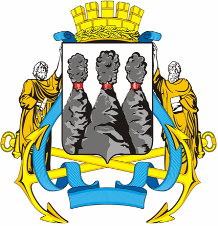 ГОРОДСКАЯ ДУМАПЕТРОПАВЛОВСК-КАМЧАТСКОГО ГОРОДСКОГО ОКРУГАот 24.12.2014 № 648-р 24-я (внеочередная) сессияг.Петропавловск-КамчатскийО награждении Почетной грамотой Городской Думы Петропавловск-Камчатского городского округа работников муниципального автономного дошкольного образовательного учреждения «Детский сад № 50 комбинированного вида» Петропавловск-Камчатского городского округаКалиниченко Ольгу Владимировну-младшего воспитателя;Козлову Ольгу Юрьевну -инструктора физкультуры.Глава Петропавловск-Камчатского городского округа, исполняющий полномочия председателя Городской ДумыК.Г. Слыщенко